Российская Федерация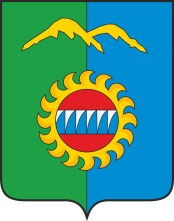 Администрация города ДивногорскаКрасноярского краяР А С П О Р Я Ж Е Н И Е ____.____.2020 				г. Дивногорск					№ _____О  предоставлении разрешения на условно разрешенный видиспользования  земельного  участка с  кадастровым номером24:46:2001008:236, на отклонение от предельных параметровразрешенного строительства на земельном участкес кадастровым номером 24:46:2001008:236           В соответствии с заключением о результатах публичных слушаний по обсуждению проекта распоряжения «О  предоставлении разрешения на условно разрешенный вид использования  земельного  участка  с  кадастровым  номером24:46:2001008:236, на отклонение от предельных параметров разрешенного строительства на земельном участке с кадастровым номером 24:46:2001008:236, Правилами землепользования и застройки города Дивногорска, утвержденными Решением Дивногорского городского Совета депутатов от 29.11.2012 № 28-176-ГС на основании Административных регламентов предоставления муниципальных услуг «Предоставление разрешения на условно разрешенный вид использования земельного участка или объекта капитального строительства», утвержденному  постановлением администрации города  от  26.02.2016  № 23п, «Предоставление разрешения на отклонение от предельных параметров разрешенного строительства», утвержденного постановлением администрации города от 26.02.2016 № 24п, руководствуясь статьей 43 Устава города:Предоставить  Краевому   государственному    бюджетному   учреждениюкультуры «Красноярский краевой краеведческий музей» разрешение:на  условно  разрешенный  вид  использования  земельного  участка   с кадастровым номером 24:46:2001008:236 – объекты социального, культурно-бытового и коммунального обслуживания периодического спроса, (оздоровительных центров, клубов, библиотек, кафе, столовых, пошивочных ателье, ремонтных мастерских, домов престарелых, социальных центров, инженерно-технических и коммунальных объектов и др.) в соответствии с утвержденной градостроительной документацией; на       отклонение    от     предельных      параметров        разрешенногостроительства на земельном участке с кадастровым номером 24:46:2001008:236 в части:1.2.1.  изменения максимального процента  застройки с 30% до 60%;1.2.2.  изменения коэффициента свободных территорий с 0,7 до 0,4;1.2.3.  изменения    коэффициента     интенсивности      использования территории   с 0,3 до 0,6;1.2.4. уменьшения минимального расстояния от границ смежного земельного участка до основного строения  с 3х до 1 м;1.2.5.  изменения предельного количества этажей с 3 до 4.   Распоряжение    подлежит    опубликованию     в      средствах     массовойинформации и размещению на официальном сайте администрации города в информационно-телекоммуникационной сети «Интернет».Глава города                                                                                             С.И. Егоров